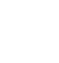 НОВООДЕСЬКА МІСЬКА РАДАМИКОЛАЇВСЬКОЇ ОБЛАСТІР І Ш Е Н Н Я	Керуючись пунктом 34 частини 1 статті 26 Закону України «Про місцеве самоврядування в Україні», відповідно статей 12, 81, 116, 118, 121, 122, 125, 126, 186 Земельного Кодексу України, пункту 24, підпункту 5 пункту 27 розділу Х «Перехідних положень» Земельного кодексу України, Закону України «Про землеустрій», Закону України «Про державний земельних кадастр», Закону України «Про державну реєстрацію речових прав на нерухоме майно та їх обтяжень», розглянувши заяву громадянки України Гранічан Флоари Сандулівни щодо затвердження технічної  документації із землеустрою щодо встановлення (відновлення) меж земельної ділянки в натурі (на місцевості) та передачі земельної ділянки у власність, яка перебуває в її постійному користуванні для ведення особистого селянського господарства, розташованої в межах території Новоодеської міської ради Миколаївського району Миколаївської області, міська рада В И Р І Ш И Л А : 1. Затвердити технічну документацію із землеустрою щодо встановлення (відновлення) меж земельної ділянки в натурі (на місцевості) громадянці України Гранічан Флоарі Сандулівні для ведення особистого селянського господарства, розташованої в межах території Новоодеської міської ради Миколаївського району Миколаївської області. 2. Припинити право постійного користування громадянці Гранічан Флоарі Сандулівні на земельну ділянку площею 1,0000 га ріллі та визнати таким, що втратив чинність державний акт на право постійного користування землею, зареєстрований в книзі записів за № 177 від 26 червня 1995 року. 3. Передати у власність громадянці України Гранічан Флоарі Сандулівні (ІПН    ) земельну ділянку площею 1,0000 га ріллі  (кадастровий номер – 4824882600:05:000:0084) для ведення особистого селянського господарства (КВЦПЗ – 01.03), розташовану в межах території Новоодеської міської ради Миколаївського району Миколаївської області. 4. Громадянці Гранічан Ф.С. здійснити державну реєстрацію права власності земельної ділянки у Державному реєстрі речових прав на нерухоме майно.   5. Контроль за виконання цього рішення покласти на постійну комісію  міської ради з питань аграрно-промислового розвитку та екології.Міський голова  						Олександр ПОЛЯКОВВід 05.05.2023 р. № 12м. Нова Одеса         XХІV (позачергова) сесія восьмого скликанняПро затвердження технічної документації із землеустрою щодо встановлення (відновлення) меж земельної ділянки в натурі (на місцевості) для ведення особистого селянського господарства та передачу у власність земельної ділянки  громадянці України Гранічан Ф.С.